Date of application:     								      Please upload picture hereName of manning agent:     						      	General:Sea history:Documents:National license / endorsement:Other Flag State licenses:Medical examination:Vaccination Yellow Fever:Maritime education:Others:Certifcates:Visa:No. of dependents      Last name:First name:Date of birth:Place of birth:Address:City:Country:Nationality:Telephone:Mobile:E-mail:Skype ID:Position applying for:Position applying for:Available from:Available from:Vessel nameVessel typeFlagRankDWTMaker, model, BHP/KWFrom (dd/mm/yyyy)Until(dd/mm/yyyy)Y/M/DCompanyDocument name:Document name:Document name:Country:Number: Place of issue:Date of issue:Expiry date:Passport:Passport:Passport:Seamans book:Seamans book:Seamans book:Others:Country:Number:Number:Place of issue:Date of issue:Expiry date:Highest rank on endorsement:Highest rank on endorsement:Valid for chemical tankers:Valid for chemical tankers:Yes / NoYes / NoYes / NoYes / NoValid for oil tankers:Valid for oil tankers:Yes / NoYes / NoYes / NoYes / NoCountry:Number:Place of issue:Date of issue:Expiry date:Country:Date of issue:Expiry date:Date of issue:Expiry date:Grade:School:Country:Date (from – to):Weight:Height:Marital Status:Religion:Nearest international airportNearest domestic airportDate of issue:Expiry date:Basic safety training, or:	   Personal survival techniques   Fire prevention and fire fighting   Elementry First Aid   Personal Safety / Social ResponsibilityProficiency in survival craft / PSCRBAdvanced fire fightingGMDSSMedical care on boardMedical First aidRadar navigator / ARPAShiphandling (IMO model course 1.22)Bridge team and resource managementEngine room resource managementShip Security OfficerDesignated Security DutiesECDIS (generic – IMO model course 1.27, 40 hrs.)ECDIS JRC type specific trainingTanker familiarization Chemical tanker familiarizationOil tanker familiarizationAdvanced chemical trainingAdvanced oil trainingShip Safety OfficerShips Cook training certificateSteward/Messman certificateDate of issue:Expiry date:US Visa (C1/D)Schengen visaNext of kin:     Relationship:     Telephone:     Date of birth:     Address:     Address:     Relationship:      Name:     Date of birth:     Relationship:      Name:     Date of birth:     Relationship:      Name:     Date of birth:     Relationship:      Name:     Date of birth:     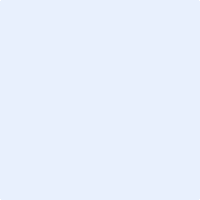 